Конспект урока по природоведению в 5-м классе«сформировать представление учащихся о лесе, как природном сообществе»Задачи:Образовательные:Познакомить с разнообразием растительного мира леса.Научить распознавать виды деревьев.Умение использовать в работе раннее полученные знания на основе личных наблюдений.Развивающие:Развитие познавательной и творческой активности, умение наблюдатьРазвитие умения выражать свои мысли, работать с дополнительной литературой.Коррекция зрительного, слухового восприятия.Воспитательные: воспитание мотивации к учению.Учебно-наглядное пособие:картинки предметов, картинки листьев, картинки климатических зон.индивидуальные карточки- задания.Ход урокаI. Организационный момент.1. Упражнение с опорой на несколько анализаторов.Подберите ключ к загадке и разгадайте её. Если правильно воспользуетесь ключом, то прочитаете зашифрованное слово. (природа )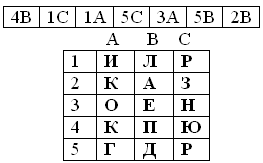 II. Актуализация опорных знаний.1. Определение понятия «природа».1. «Какие предметы лишние?» (картинка птицы, машины, цветов, мебели, гриба, травы)- Почему лишние предметы «машина», «мебель»? (Сделаны руками человека.)- Как назвать одним словом остальные предметы? (Природа)2. Выберите правильное определение «природы».Природа –это все то, что окружает человекаэто все то, что сделано руками человекаэто все то, что окружает человека и не сделано его руками- Назовите предметы живой и неживой природы.Рост - один из признаков живой природы. Живые существа дышат, питаются, растут, размножаются и умирают.3. Работа по карточкам. ( Приложение1)- Назовите те предметы «живой» природы, которые вы отметили.- Почему эти объекты относим к живой природе?4. Уточнение и систематизация знаний учащихся о природных климатических зонах.– Представьте, что вас попросили рассказать о природе нашей страны. О чем бы вы рассказали в первую очередь?Природа России разнообразна. (Карта РФ)Это обусловлено огромными размерами территории и многообразием форм поверхности.- Давайте вспомним какие климатические зоны расположены на территории нашей страны.(Картинка Арктических пустынь)Это царство снега и льда. Средняя температура самого теплого месяца около 0 С. Животные с белой окраской, с густым мехом и оперением.(Картинка тундры)Это холодная, безлесная природная зона с многолетней мерзлотой, низкорослыми растениями, стелющимися по земле.(Картинка пустыни )Эта природная зона в России занимает небольшую площадь, отличается очень жарким летом и малым количеством осадков. Растения здесь имеют длинные корни, а животные часто ведут ночной образ жизни.(Картинка леса)В этой природной зоне достаточно тепла и влаги для роста деревьев. Она занимает большую часть территории нашей страны.III. Изучение нового материала.1. Введение в тему.- Ребята! Есть у нас с вами хороший друг, отгадайте загадку и поймёте, кого я имею в виду. Это и будет тема сегодняшнего урока.Дом со всех сторон открыт, 
Он резною крышей крыт .
Заходи в зеленый дом,
Чудеса увидишь в нем. 
(Лес)2.Объяснительная беседа + информация на компьютере.- Какие условия необходимы для произрастания леса? (Достаточно тепла и влаги.)- Мы отправимся в мир леса по страницам учебной книги, а помогать нам в этом будет большой знаток лесных тайн старичок-Лесовичок. (Картинка первой страницы книги)- Как вы думаете, нужен ли человеку лес?- Что дает лес человеку?- Какое значение имеет лес для природы?3. Физминутка.Если показываю картинку с предметом неживой природы – хлопаем в ладоши, если живой – шагаем.4. Рассказы учащихся.Сообщения детей о лесе.5. Упражнение по коррекции внимания.- Чтобы узнать о чем пойдет речь на следующей страничке нашей учебной книги, необходимо выполнить задание. ( Приложение2)- В образовании леса участвуют разные растения. Это деревья, кустарники, мхи и травы.Однако подлинными хозяевами леса являются деревья. (Картинка деревьев)6. Работа со словарем.- Прочитайте как истолковывается в словаре слово «деревья».7. Задание на коррекцию слухового восприятия.- О каком дереве пойдет речь на страничке книги?Я из крошки бочки вылез,
Корешки пустил и вырос.
Стал высок я и могуч,
Не боюсь ни гроз, ни туч.
Я кормлю свиней и белок,
Ничего что плод мой мелок. 
(Дуб)Дуб живет 400-500 лет, а иногда и до двух тысяч лет. Плоды – желуди - окружены особой «шапочкой». Часто дубы растут целой рощей. Она называется дубрава.8. Программированное задание. (Приложение3)- Чтобы перейти на следующую страничку нашей учебной книги и узнать название дерева, выполните задание.- Березу называют русской красавицей лесов. Стройная, белокорая, с тонкими поникшими ветвями и говорливой нарядной листвой, она всегда вызывает восхищение и радость.9. Разгадывание кроссворда.- Старичок-лесовичок приготовил вам кроссворд- Листья деревьев (рябины, берёзы, ели, клёна) вписать в кроссворд.- Какое растение в кроссворде лишнее? (Ель)- Почему лишнее? (Хвойное)- Какие деревья мы относим к хвойным?- Почему они относятся к хвойным? (Имеют плотные, похожие на иголки листья – хвоинки).В густом еловом лесу всегда сумрачно, прохладно. Крона ели почти не пропускает света. Обычно в ельнике влажно. Каждая хвоинка у ели живет долго – от пяти до семи лет, а потом сухая падает на землю. Ежегодно на дереве появляется новая хвоя. Замена хвои на дереве происходит постепенно. Поэтому мы видим ель всегда зеленой.В сосновом лесу светло и сухо. Высота ствола сосны достигает 30 метров и более, наверху дерева расположена пирамидальная крона.Лес можно сравнить с пирамидой. На верхушке пирамиды растут деревья. Им для жизни нужно много света и тепла.Следующий ярус – это кустарники.Последний нижний ярус – кустарнички и травы.IV. Обобщающая беседа.1. Охрана природы.- Лес для человека служит местом отдыха.- Как мы должны вести себя в лесу?- Выберите из предложенных вариантов правильные:Ветки не ломайте, деревья не калечьте, травинку и лист зря не рвите.В лесу можно поиграть: листьями побросаться, букеты цветов нарвать.Подумаешь, много зелени – еще вырастет!Наконец-то можно пошуметь, покричать и, главное, никому не помешаешь!Старайтесь не шуметь в лесу, а то он «испугается, затаится», и вы не узнаете ни одной тайны.Пучеглазую лягушку, ползущего ужа, противных гусениц можно прогнать, а лучше бы их вообще не было.Звери всякие важны – звери всякие нужны. Каждый из них нужен природе.V. Итог урока.1. Оценка работ учащихся.